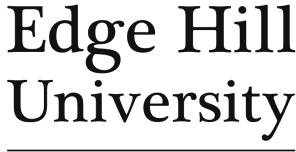 English Language Requirements Applicant criteriaIf you meet one of the following criteria, you meet the English Language criteria and do not need to provide English Language requirements evidence:You’re a British citizen and English is your first languageYou’re a national of Canada or any of the countries in the list belowYou have studied in the UK before as a Tier 4 (Child) studentYou have completed a qualification equivalent to a UK degree in one of the following English- speaking countries:If you do not meet any of the above criteria:You must provide English Language evidence equating to an IELTs score of 7.0 (or equivalent) with no element below 6.5 (or equivalent). o If you have an IELTS score (overall or in any sub-skill) which is half a band lower than 7.0, you are eligible to apply however, if you are successfully appointed, you will be required to complete a Postgraduate Research Pre-sessional English language course conditional to your offer.A list of acceptable English Language tests for research degrees at Edge Hill University can be found here. Please ensure that they are within the required date ranges and is valid. IELTs are valid for 2 years. All other qualifications are normally only valid for 5 years.  Edge Hill University reserves the right to ask the applicant to provide further evidence of English language proficiency in the form of a UKVI accepted Secure English Language Test (SELT) if an applicant has provided a qualification from a long time ago and has not used English in a work or study environment. Any such requests will require the applicant to reapply with the updated paperwork when a future recruitment opportunity arises. Letters of recommendation, or requests to waive the language requirements, will not be accepted. Failure to provide this information at the point of application will result in your application not being considered for the post.Updated: 08 November 2022Antigua and BarbudaAustraliaThe BahamasBarbadosBelizeDominicaGrenadaGuyanaRepublic of IrelandJamaicaMaltaNew ZealandSt Kitts and NevisSt LuciaSt Vincent and the GrenadinesTrinidad and TobagoUKUSA